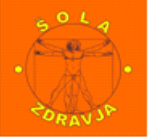 OBRAZEC ZA PRIPOMBEOSNUTKA SPREMEMB IN DOPOLNITEVPRAVIL DRUŠTVA ŠOLA ZDRAVJAIme in priimek: 	___________________________________Skupina Šola zdravja:	______________________________Pripomba se nanaša na člen Pravil Društva Šola zdravja:___________________Vsebina pripombe:Datum: ________________				Podpis: _________________